IDENTIFICATION Mention Complémentaire ZinguerieOBJECTIFSÀ l’issue de la formation, le stagiaire ou l’apprenant est en capacité de :Réaliser tous les ouvrages de zinguerie. Dans un atelier ou sur un chantier, il produit des ouvrages en zinc, prend en charge leur maintenance ou leur entretien en tenant compte des impératifs de qualité, de temps et de sécurité. Assurer la pose des chéneaux, des gouttières, des lucarnes, du raccord de souche de cheminée et l'isolation thermique.Le couvreur doit également avoir des compétences en matière de dessin et de géométrie afin de concevoir des plans structurés. Une parfaite connaissance des matériaux utilisés est également indispensable pour effectuer un travail de qualité et professionnel.Public  Accessible à tous à partir de 16 ans ( 15 ans sous conditions)  PrérequisTitulaire d’un CAP Couvreur Modalité d ’admission et Délais d’accèsPour tous : Formation en présentiel et en distancielRéunion d’information collective, test de positionnement et/ou entretien individuel.En apprentissage : signature d’un contrat d’apprentissage et intégration tout au long de l’année  Délais d’accès : sous 5 jours Hors apprentissage : de 1 à 4 mois selon le financementDurée420 h TarifPrise en charge complete pour un contrat d’apprentissagePrise en chare partielle ou total pour tout autre dispositif selon la situation et le statut du candidat :  14 € / heure de formation ( proposition d’un parcours Personnalisé) CONTENUDomaine Professionnel Etude et préparation d'une interventionCompléter et transmettre des documentsProposer une solution technique en liant l'environnementQuantifier le métal nécessaire à la réalisation d'un ouvrageRéalisation, mise en œuvre et contrôle d'un ouvrage courantOrganiser son poste de travailSécuriser son interventionFaçonner, poser et assembler des recueils d'eau pluvialeAssembler et poser des évacuations d'eau pluvialeRaccorder des pénétrations continues et discontinues sur une couverture et ou bardage métalliqueFaçonner et poser des éléments métalliquesRéaliser la vérification journalière de l'échafaudage de pied lors de son utilisationContrôler le travail réaliséRendre compte, communiquer oralementRendre compte oralement d’une situation professionnelle : à sa hiérarchie , à un partenaire professionnel , à un intervenant du chantier ,au client ou à l’usagerMoyens pédagogiquesMoyens matériels : un atelier zinguerie, plomberie, salle de cours, laboratoire de langue, salle informatique, tableau interactif, centre de ressources, laboratoire de fabrication. Moyens pédagogiques : équipe de formateurs pluridisciplinaires, délivrance d’un livret d’apprentissage, suivi de la formation avec accès internet sur Net YPAREO et MOODLE pour les maîtres d’apprentissage et les familles/tuteur, visite d’entreprise, rencontre parents / formateurs : 1 fois par an.Évaluation  Examen ponctuelQualification et certificateurMention Complémentaire de NIVEAU III. Code RNCP 37920 du 28/07/2023Certificateur : Ministère Education Nationale et de la Jeunesse https://www.francecompetences.fr/recherche/rncp/37920 Attestation de compétences Remise en fin de formation.Poursuite de parcours  CAP Monteur en Installations Thermiques, SanitairesPack « créateur » pour création d’entrepriseLieu  Centre de Formation aux Métiers de l’Ariège, 2 Rue jean moulin, 09000 Foix.AccessibilitéLe Centre de Formation aux Métiers accueille les personnes en situation de handicap.Référent Handicap – Patrick ATTARD – 05 34 09 88 14 – p.attard@cma-ariege.frContact  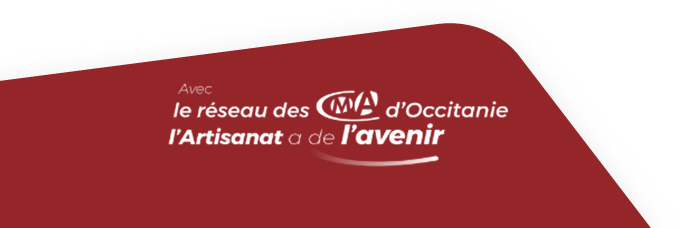 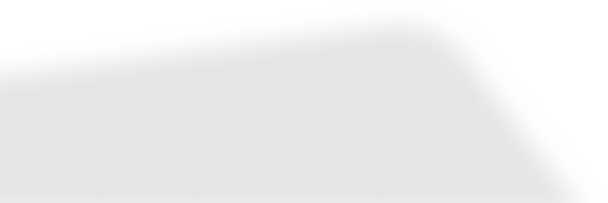 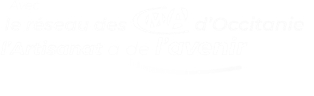 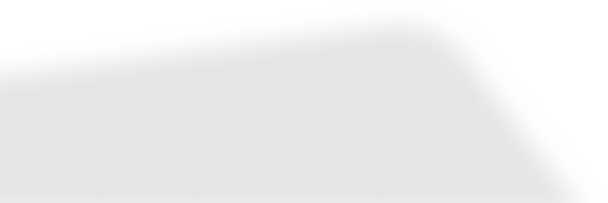 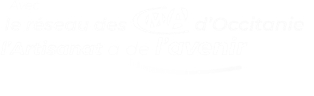 Apprentissage : Sylvie Tessier, Conseillère CAD, 05 34 09 79 00, s.tessier@cma-ariege.frReconversion Adultes : Elodie GOMEZ 05 34 09 88 06 e.gomez@cm-ariege.fr